Gemeinsames Singen – ZämeStahfür ein menschliches Miteinanderim Gegenüber den Bruder, die Schwester erkennen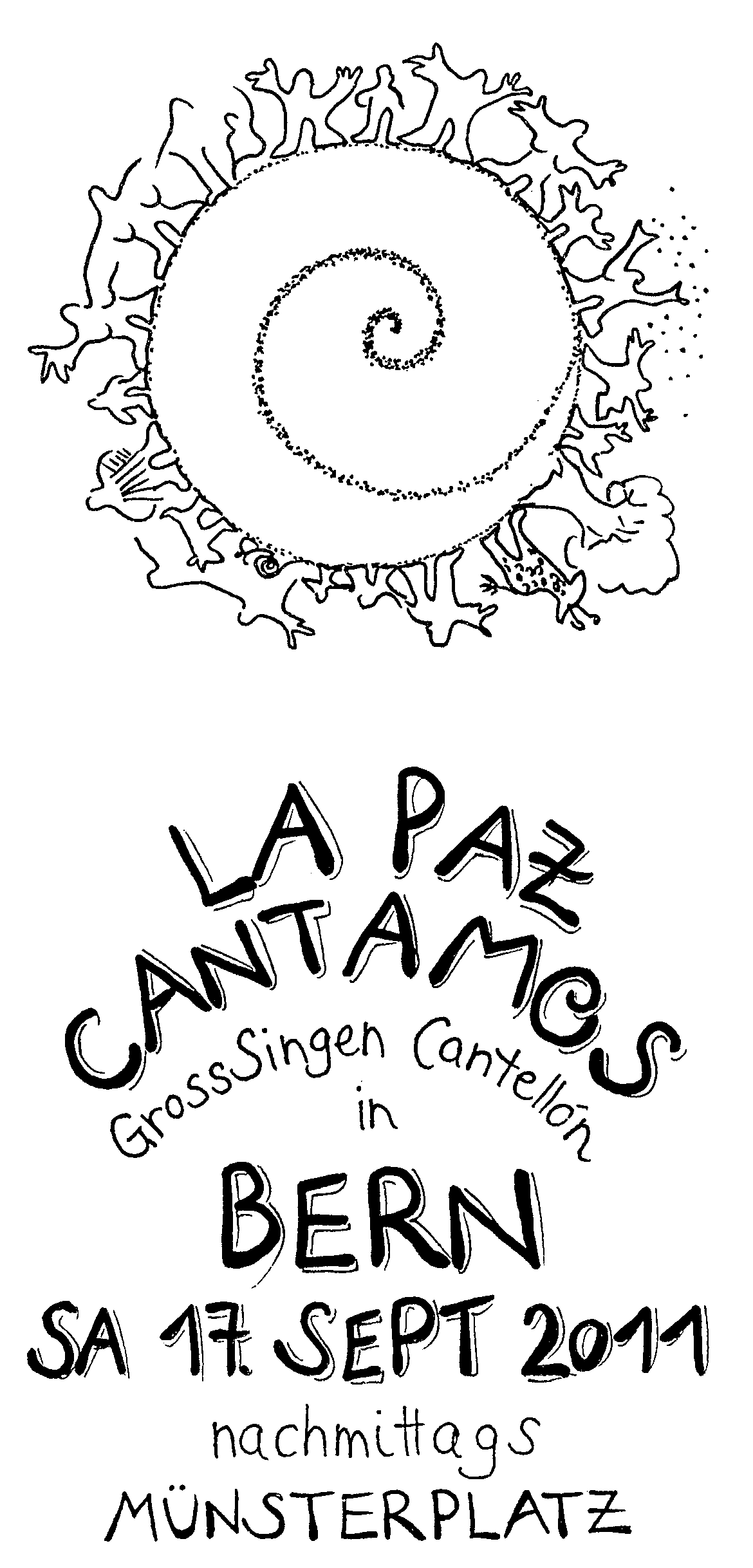 jeden Montag  18.30 – 18.50 Uhr    Alle sind herzlich willkommen!